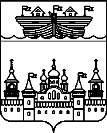 СЕЛЬСКИЙ СОВЕТВОЗДВИЖЕНСКОГО СЕЛЬСОВЕТАВОСКРЕСЕНСКОГО МУНИЦИПАЛЬНОГО РАЙОНАНИЖЕГОРОДСКОЙ ОБЛАСТИРЕШЕНИЕ 19 февраля 2021 года 	№ 4О внесении изменения в Порядокназначения и проведения собраний граждан в целях рассмотрения и обсуждения вопросов внесения инициативных проектов в Воздвиженском сельсовете Воскресенского муниципального района Нижегородской области утвержденного решением сельского Совета Воздвиженского сельсовета Воскресенского муниципального района Нижегородской области от 29 декабря 2020 года № 37В соответствии с Федеральным законом от 06.10.2003 № 131-ФЗ «Об общих принципах организации местного самоуправления в Российской Федерации», руководствуясь Уставом Воздвиженского сельсовета Воскресенского муниципального района Нижегородской области, в целях приведения нормативных правовых актов в соответствие с действующим законодательством, сельский Совет решил:1.Внести в Порядок назначения и проведения собраний граждан в целях рассмотрения и обсуждения вопросов внесения инициативных проектов в Воздвиженском сельсовете Воскресенского муниципального района Нижегородской области утвержденного решением сельского Совета  Воздвиженского сельсовета Воскресенского муниципального района Нижегородской области от 29 декабря 2020 года № 37 следующие изменения:1.1.Порядок назначения и проведения собраний граждан в целях рассмотрения и обсуждения вопросов внесения инициативных проектов в Воздвиженском сельсовете Воскресенского муниципального района Нижегородской области утвержденного решением сельского Совета  Воздвиженского сельсовета Воскресенского муниципального района Нижегородской области от 29 декабря 2020 года № 37 дополнить приложением 1 согласно приложению 1 к настоящему решению.2.Обнародовать настоящее решение на информационном стенде администрации и разместить на официальном сайте администрации Воскресенского муниципального района Нижегородской области.3.Контроль за исполнением настоящего решения возложить на главу администрации Воздвиженского сельсовета Воскресенского муниципального района Нижегородской области Охотникова Игоря Николаевича.4.Настоящее решение вступает в силу со дня обнародования.Глава местного самоуправленияВоздвиженского сельсовета						М.С.ГорячкинаПриложение 1к решению сельского Совета Воздвиженского сельсоветаВоскресенского муниципального района Нижегородской области № 4 от 19 февраля 2021 года Приложение 1к порядку назначения и проведения собраний граждан в целях рассмотрения и обсуждения вопросов внесения инициативных проектов в Воздвиженского сельсовете Воскресенского муниципального района Нижегородской области утвержденного решением сельского Совета  Воздвиженского сельсовета Воскресенского муниципального района Нижегородской области от 29 декабря 2020 года № 37Протокол собрания гражданДата проведения собрания:                                                           Место проведения собрания:_________________________                                                         ________________________Открытие собрания:________Закрытие собрания:________Общее число граждан принимающих участие в собрании граждан ________Состав президиума:1.2.3.Приглашенные:1.2.3.Повестка дня:1.2.3.По первому вопросу слушали:Выступили:Решили:Результаты голосования:ЗА- ПРОТИВ-ВОЗДЕРЖАЛИСЬ-По второму вопросу слушали:Выступили:Решили:Результаты голосования:ЗА- ПРОТИВ-ВОЗДЕРЖАЛИСЬ-Председатель собрания                                                              ____________ /__________/Секретарь собрания                                                                   _____________/__________/